
SPISAK SUDSKIH TUMAČA ZA GRAD MEDVEĐA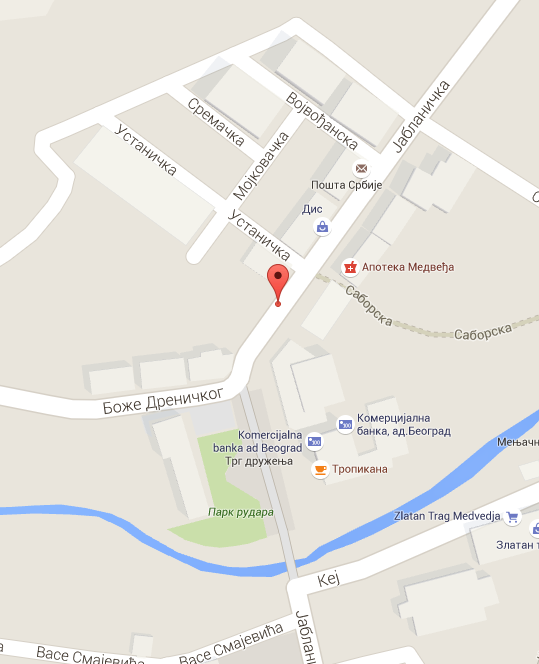 Sudski tumač za engleski jezik Medveđa
Sudski tumač za hebrejski jezik Medveđa
Sudski tumač za nemački jezik Medveđa
Sudski tumač za persijski jezik Medveđa
Sudski tumač za francuski jezik Medveđa
Sudski tumač za hrvatski jezik Medveđa
Sudski tumač za italijanski jezik Medveđa
Sudski tumač za japanski jezik Medveđa
Sudski tumač za ruski jezik Medveđa
Sudski tumač za latinski jezik Medveđa
Sudski tumač za norveški jezik Medveđa
Sudski tumač za mađarski jezik Medveđa
Sudski tumač za švedski jezik Medveđa
Sudski tumač za makedonski jezik Medveđa
Sudski tumač za španski jezik Medveđa
Sudski tumač za pakistanski jezik Medveđa
Sudski tumač za kineski jezik Medveđa
Sudski tumač za znakovni jezik MedveđaSudski tumač za bosanski jezik Medveđa
Sudski tumač za poljski jezik Medveđa
Sudski tumač za arapski jezik Medveđa
Sudski tumač za portugalski jezik Medveđa
Sudski tumač za albanski jezik Medveđa
Sudski tumač za romski jezik Medveđa
Sudski tumač za belgijski jezik Medveđa
Sudski tumač za rumunski jezik Medveđa
Sudski tumač za bugarski jezik Medveđa
Sudski tumač za slovački jezik Medveđa
Sudski tumač za češki jezik Medveđa
Sudski tumač za slovenački jezik Medveđa
Sudski tumač za danski jezik Medveđa
Sudski tumač za turski jezik Medveđa
Sudski tumač za finski jezik Medveđa
Sudski tumač za ukrajinski jezik Medveđa
Sudski tumač za grčki jezik Medveđa
Sudski tumač za holandski jezik Medveđa
Sudski tumač za korejski jezik Medveđa
Sudski tumač za estonski jezik MedveđaLokacijaul. Jablanička bb, 16240 MedveđaInternetakademijaoxford.comTelefon069/4 – 5555 - 84Radno vreme8:00 AM – 4:00 PM
9:00 AM – 2:00 PM (Subotom)